              Основным вопросом, волнующим всех родителей, отправляющих малыша в ДОУ, является обеспечение безопасности в детском саду своего крохи.      Это вполне обоснованное волнение. Ведь отправляясь в детский сад, ребенок попадает в незнакомый, еще неизведанный для себя мир, полный не только новых радостных открытий и свершений, но и опасностей.             Особенно это актуально в случае с маленькими детьми, которым свойственно активное поведение, что в сумме с неорганизованной пока координацией движений и слабой ориентацией в пространстве может приводить к трагическим последствиям.                                                  Среди ключевых факторов безопасности выделяют и физическую безопасность детей. Для ее обеспечения в детском саду создан комплекс условий, обеспечивающий защиту жизни и здоровья ребятишек. Угрозу могут влечь за собой поступки взрослых.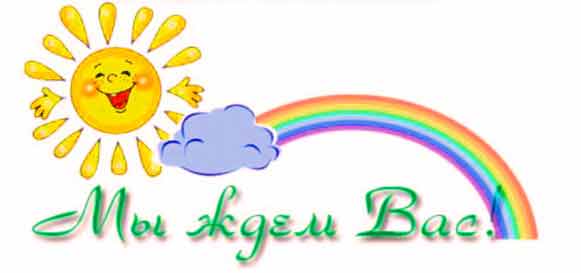 Наш адрес:625022, город Тюмень,ул. Газовиков, дом 6аул. Ю.- Р.Г. Эрвье, дом 16 корпус 2пр. Заречный, дом 39 корпус 1/1    ЗаведующийПуртова Елена МихайловнаТелефон: 51-78-01, 51-74-12Заместитель заведующегоБердинская Наталья БорисовнаТелефон: 51-78-51, 51-74-18 Старшие воспитателиГоршкова Наталья Николаевна,Денисова Ирина Александровна,Сташинская Лариса МихайловнаПедагог - психологЖуравлёва Наталья ЮрьевнаЭлектронная почта: dsn134@mail.ruМуниципальное автономное дошкольное образовательное учреждение детский сад №134 города Тюмени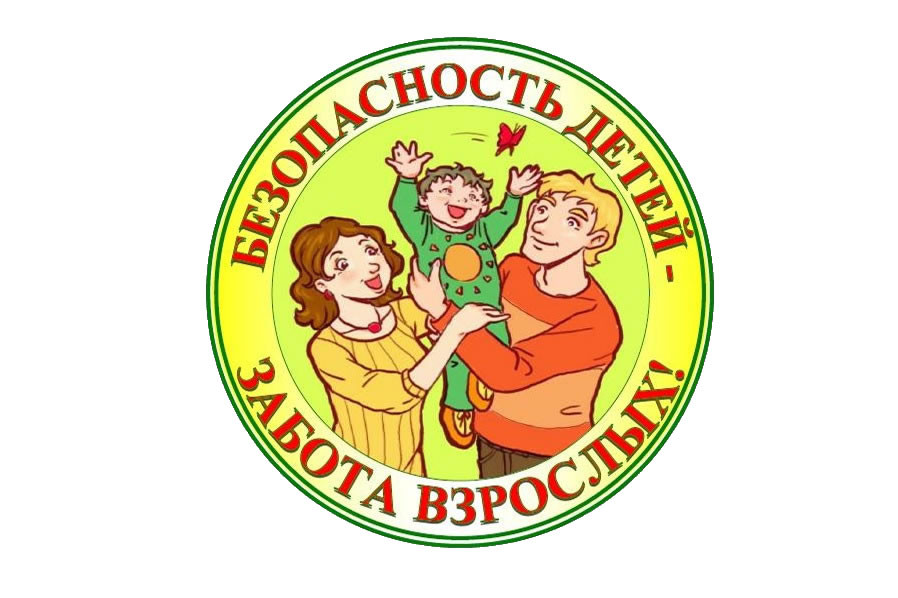 ТюменьПрофилактика травматизма и снижение риска несчастных случаев.С детьми необходимо проводить беседы о правилах поведения дома, на улице, на природе и правилах дорожного движения.При выходе из дома:- сразу обратите внимание ребенка на движение транспортных средств у подъезда и вместе посмотрите, не приближается ли к вам автомобиль, мотоцикл, мопед, велосипед. Если у подъезда стоят транспортные средства или растут деревья, закрывающие обзор, приостановите свое движение и оглянитесь нет ли за препятствием опасности.В период адаптации, учитывайте особенности ребенка, не оставляйте его сразу на весь день.Для обеспечения максимальной безопасности малыша, отдавая ребенка в детский сад, обязательно уведомьте воспитателей группы об индивидуальных особенностях организма (аллергических реакциях…).Утром проведите самостоятельный осмотр ребенка, прежде чем привести его в детский сад (играя, измерьте температуру, обследуйте кожные покровы, обратите внимание на стул, настроение ребенка).Вырабатывайте привычку водить ребенка за руку. Это позволит сделать его жизнь безопаснее, и усилит ваш эмоциональный контакт.Не позволяйте ребенку открывать самостоятельно калитку или дверь.Не разрешайте приносить из дома игрушки, батарейки, мелкие предметы.В целях безопасности на территории детского сада запрещено ездить на самокатах, велосипедах, беговелах.Обязательно сделайте запись в «Листе приема», о том, что Вы передали ребенка воспитателю, указывая состояние здоровья.В случае заболевания, сразу сообщите воспитателю.Детей забирать разрешается только непосредственно родителям (законным представителям). Прочим - только с предварительного письменного согласия родителей.Забирая ребенка в «Листе приема», сделайте отметку, указывая время, и подпись.Одежда детей должна соответствовать погоде. В летний период обязательно головные уборы. 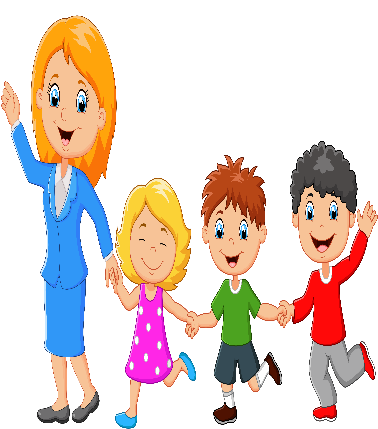 